RANK BUKU 2020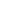 Daftar Pustaka TerpinjamNo.JudulJenis PustakaLokasiJumlah Terpinjam1KMB 2 Keperawatan medikal bedah : keperawatan dewasaBUKUPERPUSTAKAAN KEPERAWATAN582Ilmu kandunganBUKUPERPUSTAKAAN KEBIDANAN553Metodologi penelitian keperawatan : panduan melaksanakan dan menerapkan hasil penelitianBUKUPERPUSTAKAAN KEPERAWATAN554Keperawatan jiwa : konsep dan praktik asuhan keperawatan kesehatan jiwa, gangguan jiwa dan psikososialBUKUPERPUSTAKAAN KEPERAWATAN545Konsep dan penerapan metodologi penelitian ilmu keperawatan: pedoman skripsi, tesis dan instrumen penelitian keperawatanBUKUPERPUSTAKAAN KEPERAWATAN506Ilmu kebidananBUKUPERPUSTAKAAN KEBIDANAN487Dasar-dasar ilmu gizi dalam keperawatan : konsep dan penerapan pada asuhan keperawatanBUKUPERPUSTAKAAN KEPERAWATAN438Metodologi penelitian ilmu keperawatan : pendekatan praktisBUKUPERPUSTAKAAN KEPERAWATAN429Keperawatan medikal bedah, asuhan keperawatan pada gangguan sistem respirasiBUKUPERPUSTAKAAN KEPERAWATAN4110Buku ajar metodologi riset keperawatanBUKUPERPUSTAKAAN KEPERAWATAN4111Dasar-dasar keperawatan jiwa : pengantar dan teoriBUKUPERPUSTAKAAN KEPERAWATAN4012Asuhan keperawatan jiwa : dilengkapi terapi modalitas dan standart operating procedure (SOP)BUKUPERPUSTAKAAN KEPERAWATAN3713Pengantar komunikasi & konselingBUKUPERPUSTAKAAN KEBIDANAN3614Asuhan keperawatan medikal bedah dan penyakit dalamBUKUPERPUSTAKAAN KEPERAWATAN3515Buku ajar asuhan keperawatan jiwaBUKUPERPUSTAKAAN KEPERAWATAN35